Memoria del Doble Grado en: Ingeniería Química Biotecnología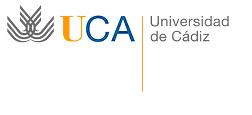 Memoria del Doble Título de Máster en DESCRIPCIÓN DEL TÍTULODenominaciónDoble título de Máster en Adscripción del programa formativo curricular único para el doble título.Escuela/FacultadCoordinación del Doble TítuloLa coordinación del doble título se realizará Tipo de enseñanzaLa enseñanza se realizará en modalidad Número de plazas ofertadasAnualmente se ofertará un mínimo de XX plazas, a detraer de la oferta de plazas del máster XXXEl número de plazas ofertadas para los alumnos de nuevo ingreso será:JUSTIFICACIÓN ACADÉMICA Y PROFESIONAL PLANIFICACIÓN DE LAS ENSEÑANZASEstructura y organización temporal de la enseñanza del programa curricular único CURSO: 72 CRÉDITORECURSOS DE PROFESORADO DISPONIBLERECURSOS MATERIALES Y SERVICIOSRecursos materiales y serviciosLos recursos materiales y servicios para garantizar la impartición del doble máster serán los correspondientes a la SISTEMA DE GARANTÍA DE CALIDAD DEL TÍTULOSistema de Garantía de Calidad del TítuloEl Centro donde se imparte incluirá la información relativa al doble título en el Sistema de Garantía de Calidad (SGC)EXTINCIÓN DEL TÍTULOExtinción del TítuloEl doble título se extinguirá en el caso de extinción de alguno de los másteres que conforman el doble título.En el caso de la extinción del Título, el Centro que imparte cada uno de los títulos que conforman el doble máster garantizará el adecuado desarrollo de las enseñanzas que hubieren iniciado los estudiantes hasta su finalización.